Door ondertekening van dit formulier machtigt u het Utrechts Monumentenfonds om periodiek een bedrag van uw bankrekening te laten afschrijven. Op dit formulier is aangegeven om welk bedrag het gaat en voor welk doel het bedrag bestemd is.Deze machtiging is alleen mogelijk met een Nederlandse bankrekening.Ondergetekende,Naam			:  Straat en huisnummer	:Postcode en plaats 	:	Telefoonnummer	:     E-mailadres		:     machtigt hierbij Stichting Het Utrechts Monumentenfonds om periodiekeen bedrag van*	:	€ten behoeve van	: 	Donateursbijdrage af te laten schrijven van IBAN-rekeningnummer	:	NLten name van		: Datum				: 	Plaats				: 	Handtekening			: 	Stuur het ingevulde formulier naar:	Het Utrechts Monumentenfonds		Lange Nieuwstraat 53		3512 PD  UTRECHT*Minimale bijdrage van € 27,50 per jaar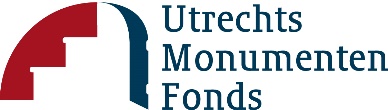 Machtiging doorlopende incasso (t.b.v. Donateursbijdrage)Machtiging doorlopende incasso (t.b.v. Donateursbijdrage)